Про створення комісії з питань безоплатної передачі в комунальну власність територіальної громади міста мережі водопостачання, які побудовані  поза межами земельної ділянки по вул. Лісній,1/5 громадянина Кальницького Івана Миколайовича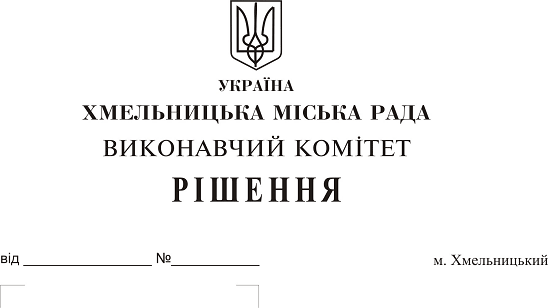 На виконання рішення тридцять другої сесії міської ради від 26.06.2019 № 68, керуючись Законом України «Про передачу об’єктів права державної та комунальної власності», Законом України «Про місцеве самоврядування в Україні», рішенням сорок другої сесії міської ради від 17.09.2014 № 17, виконавчий комітет міської ради ВИРІШИВ:1. Створити комісію з питань безоплатної передачі в комунальну власність територіальної громади міста Хмельницького мереж водопостачання довжиною 54 м.п., які побудовані відповідно до технічних умов №163 від 08.06.2015 поза межами земельної ділянки по вул.Лісній,1/5, загальною кошторисною вартістю 17 708 (сімнадцять тисяч сімсот вісім) гривень, у зв'язку із будівництвом 7-ми квартирного житлового будинку з господарськими будівлями і спорудами громадянина Кальницького Івана Миколайовича у складі згідно з додатком.2. Контроль за виконанням рішення покласти на заступника міського голови А. Нестерука.Міський голова 								О. СимчишинДодаток до рішення виконавчого комітету  міської ради від «____» ________ 2019 року № _____Складкомісії з питань безоплатної передачі в комунальну власність територіальної громади міста Хмельницького мереж водопостачання довжиною 54 м.п., які побудовані відповідно до технічних умов № 163 від 08.06.2015 поза межами земельної ділянки по вул. Лісній, 1/5, загальною кошторисною вартістю 17 708 (сімнадцять тисяч сімсот вісім) гривень, у зв'язку із будівництвом 7-ми квартирного житлового будинку з господарськими будівлями і спорудами громадянина Кальницького Івана МиколайовичаГолова комісії: НестерукАнатолій Макарович -			заступник міського голови.Заступник голови комісії:ПутінВолодимир Васильович -	заступник	начальника управління житлово-комунального господарства Хмельницької міської ради.Секретар комісії:ПасічникНаталія Миколаївна -		головний спеціаліст відділу з експлуатації та ремонту житлового фонду управління житлово-комунального господарства Хмельницької міської ради.Члени комісії:БабійГанна Григорівна -	начальник відділу фінансів галузей виробничої сфери фінансового управління Хмельницької міської ради;КшемінськаВалентина Степанівна -	заступник начальника управління комунального майна - начальник відділу приватизації комунального майна Хмельницької міської ради;Кавун Віталій Борисович - 	директор Хмельницького міського комунального підприємства «Хмельницькводоканал»;КальницькийІван Миколайович -	громадянин;ЛуковОлександр Васильович -	начальник управління з питань  екології та благоустрою міста;ПоліщукТетяна Миколаївна -	начальник управління капітального будівництва департаменту архітектури, містобудування та земельних ресурсів;ПевнєвОлег Віталійович - 	депутат міської ради, голова постійної комісії з питань роботи житлово-комунального господарства, приватизації та використання майна територіальної громади міста (за згодою);ШаповалОлександр Іванович - 		начальник Хмельницького бюро технічної інвентаризації.Керуючий  справами виконавчого комітету					Ю. СабійНачальник управління житлово-комунальногогосподарства										В. Новачок